AJ 6Zadání:  1.6. – 5.6 2020Umime anglicky – DÚ (stupňování přídavných jmen) – kontrola v pátekWocaBee – slovíčka 5B + The weatherWB – str. 46 / 1,2,3 – zkontrolujeme na hodině  - neposílejDoplň tabulku a pošli !!!  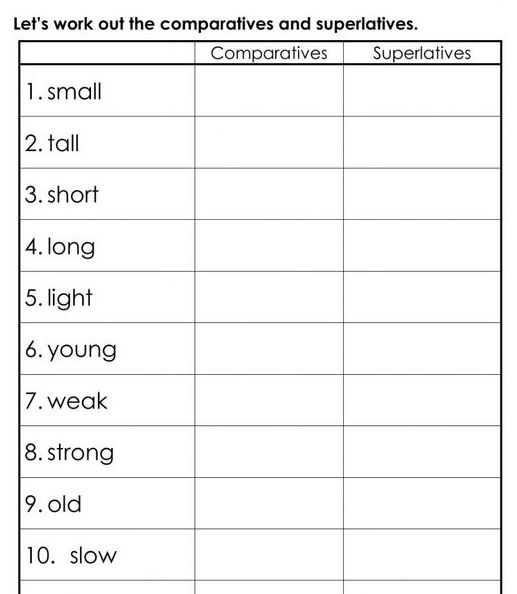 